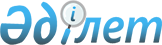 Республикаға ізгілік көмек желісі бойынша импортталған дәрі-дәрмектер мен медициналық жабдықтың импортын лицензиялау мәселелері
					
			Күшін жойған
			
			
		
					Қазақстан Республикасы Үкіметінің Қаулысы 1998 жылғы 14 желтоқсан N 1283.
Күші жойылды - ҚР Үкіметінің 2008 жылғы 12 маусымдағы N 578 Қаулысымен.



      


Ескерту. Қаулының күші жойылды - ҚР Үкіметінің 2008 жылғы 12 маусымдағы 


 N 578 


 (қолданысқа енгізілу тәртібін 


 3-тармақтан 


 қараңыз) Қаулысымен.



      Халықтың денсаулығын қорғау аясында мемлекетке, ұйымдарға және азаматтарға ізгілік көмек көрсету саласындағы процестердің дамуын қолдау мақсатында Қазақстан Республикасының Үкіметі Қаулы етеді: 



      1. Қазақстан Республикасының Энергетика, индустрия және сауда министрлігі Қазақстан Республикасының Білім, мәдениет және денсаулық сақтау министрлігімен келісім бойынша республикаға ізгілік көмек желісі бойынша әкелінетін дәрі-дәрмектердің импортына, Қазақстан Республикасы заңдарының талаптарын сақтай отырып, бес күн мерзім ішінде лицензиялар берсін. 



      2. Қазақстан Республикасы Үкіметінің мынадай шешімдеріне өзгерістер енгізілсін: 



      1) <*>



      2) Қазақстан Республикасы Үкіметінің "Қазақстан Республикасында тауарлардың (жұмыстардың, қызмет көрсетулердің) экспорты мен импортын лицензиялау туралы" 1997 жылғы 30 маусымдағы N 1037 
 қаулысына 
 (Қазақстан Республикасының ПҮАЖ-ы, 1997 ж., N 29, 266-құжат): 



      көрсетілген қаулымен бекітілген Импорты лицензия бойынша жүзеге асырылатын тауарлардың тізбесінде:



      1-бағандағы "дәрі-дәрмектер, медициналық техника", деген сөздерден кейін "(республикаға ізгілік көмек желісі бойынша импортталған медициналық техниканы қоспағанда") деген сөздермен толықтырылсын.



      


Ескерту. 1)-тармақшаның күші жойылды -


 


ҚР Үкіметінің 2006.01.06. N 


 168 


 қаулысымен.





      3. Осы қаулы қол қойылған күнінен бастап күшіне енеді және жариялауға жатады.     


     Қазақстан Республикасының




     Премьер-Министрі


					© 2012. Қазақстан Республикасы Әділет министрлігінің «Қазақстан Республикасының Заңнама және құқықтық ақпарат институты» ШЖҚ РМК
				